Прием на странки: понеделник и четврток од 11:00 до 14:00 часот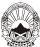 Република Македонија   И З В Р Ш И Т Е Л                                                                    	                               Образец бр.66  Гордан Станковиќименуван за подрачјето на Основен граѓански суд Скопје и Основен кривичен суд Скопје						     И.бр.6079/2013тел: 3239-631;3216-909              е-маил:izvrsitel@gstankovic.comЛице за контакт: ЕленаИзвршителот Гордан Станковиќ од Скопје, ул.Петар Попарсов бр.36А врз основа на барањето за спроведување на извршување од доверителот Комерцијална банка АД Скопје од Скопје со ЕДБ 4030989254937 и ЕМБС 4065573  и седиште на  ул.Орце Николов бр.3,  засновано на извршната исправа Нотарски акт ОДУ бр.811/09 од 23.12.2009 год. на Нотар Елена Пенџерковски и Решение Он.нов.бр.3521/15 УПДР.бр.62/15 од 15.04.2016 год. на Нотар Ирфан Јонузовски, против должниците Љубомир Огњеновиќ од Скопје со ЕМБГ / и живеалиште на ул.Његошева бр.7 (како законски наследник на Трајанка Огњеновиќ од Скопје со ЕМБГ /), Љубиша Огњеновиќ од Скопје со ЕМБГ / и живеалиште на ул.Његошева бр.7 (како законски наследник на Трајанка Огњеновиќ од Скопје со ЕМБГ /) и Саша Огњеновиќ од Скопје со ЕМБГ / и живеалиште на ул.Његошева бр.7 (како законски наследник на Трајанка Огњеновиќ од Скопје со ЕМБГ /), за спроведување на извршување во вредност 3.265.940,00 денари на ден 27.09.2019 година го донесува следниот:З А К Л У Ч О КЗА ВТОРА  УСНА ЈАВНА ПРОДАЖБА(врз основа на членовите 179 став (1), 181 став (1) и 182 став (1) од Законот за извршување)СЕ ОПРЕДЕЛУВА втора продажба со усно јавно наддавање на недвижноста означена како стан на ул.Вич бр.24/18 во Скопје, запишан во имотен лист 24240 за КО Карпош со следните ознаки:- КП 716, зграда 1, влез 1, кат 5, стан бр.18 во површина од 81 м2, сосопственост на должниците Љубиша Огњеновиќ, Љубомир Огњеновиќ и Саша Огњеновиќ (сите како законски наследници на Трајанка Огњеновиќ) во дел од по 1/3 (една третина) идеален дел од целата недвижност.Продажбата ќе се одржи на ден 18.10.2019 година во 10:30 часот во просториите на извршител Гордан Станковиќ на ул. Петар Попарсов бр.36А, тел 3239-631, 3216-909. Почетната вредност на недвижноста изнесува 3.600.000,00 денари, под која недвижноста не може да се продаде на второто јавно наддавање.Недвижноста е оптоварена со следните товари и службености: нема товари. Должникот кој како сопственик домува во продадената семејна станбена зграда или стан, не го задржува правото да домува тука и е должен зградата, односно станот да ги испразни во рок од 30 дена од денот на доставување на Заклучокот за предавање во владение на недвижноста, а ако тоа не го стори, извршителот на предлог од купувачот присилно ќе го изврши испразнувањето  на зградата односно станот. 	На јавното наддавање можат да учествуваат само лица кои претходно положиле гаранција која изнесува 1/10(една десеттина) од утврдената вредност на недвижноста. Уплатата на паричните средства на име гаранција се врши на жиро сметката од извршителот со бр.530-0109006485-22 која се води кај Охридска Банка АД Охрид и даночен број 5030006240628, најдоцна 1 (еден) ден пред продажбата.Уплатата на гаранцијата се докажува со увид во посебната сметка на извршителот од датум еден ден пред одржување на продажбата.	Даночните обврски по основ на продажбата паѓаат на товар на купувачот.	На понудувачите чија понуда не е прифатена, гаранцијата им се враќа веднаш по заклучувањето на јавното наддавање. Најповолниот понудувач-купувач на недвижноста е должен да ја положи вкупната цена на недвижноста, во рок од 15 дена од денот на продажбата, во спротивно ќе се определи нова продажба, а средствата од положената гаранција се сметаат за наплатени средства во извршувањето.Овој заклучок ќе се објави во следните средства за јавно информирање дневен весник Нова Македонија и електронски на веб страницата на Комората.Заклучокот ќе се достави до странките, заложните доверители, до учесниците во постапката, до лицата кои имаат запишано или законско право на првенство на купување и до надлежниот орган на управата.									И З В Р Ш И Т Е Л						 				Гордан Станковиќ